	   ΕΛΛΗΝΙΚΗ ΔΗΜΟΚΡΑΤΙΑ	   ΥΠΟΥΡΓΕΙΟ ΠΑΙΔΕΙΑΣ   ΕΡΕΥΝΑΣ ΚΑΙ ΘΡΗΣΚΕΥΜΑΤΩΝ	ΠΕΡΙΦΕΡΕΙΑΚΗ Δ/ΝΣΗ Α΄& Β΄ ΕΚΠ/ΣΗΣ                  ΑΝ. ΜΑΚ. & ΘΡΑΚΗΣ         	     ΟΡΕΣΤΙΑΔΑ, 16 ΝΟΕΜΒΡΙΟΥ 2015      Δ/ΣΗ Β΄/ΘΜΙΑΣ ΕΚΠ/ΣΗΣ Ν. ΕΒΡΟΥ                                                             Αριθ.Πρωτ :  1Ο   ΕΠΑΓΓΕΛΜΑΤΙΚΟ ΛΥΚΕΙΟ 	Ν. ΟΡΕΣΤΙΑΔΑΣΤαχ. Δ/νση:       Ιπποκράτους 90 Ταχ. Κώδικας:  68200 Ορεστιάδα Πληροφ.         Γκουτζέρης ΘεόδωροςΤηλ.                  25520 29431FAX                 25520 27334Κιν.                  6932562912e-mail:           gkoutzeris@sch.grΒ Ε Β Α Ι Ω Σ Η	Για την πραγματοποίηση της  Διδακτικής Επίσκεψης ομάδας μαθητών της Α1΄ τάξης Project του  σχολείου μας  με προορισμό το Λαογραφικό Μουσείο Ορεστιάδας στις 25 Νοεμβρίου 2015 σύμφωνα με την Υ.Α 129287/Γ2/02-12-2011,β  ε  β  α  ι  ώ  ν  ω   Έχουν συγκεντρωθεί οι ενυπόγραφες Υπεύθυνες Δηλώσεις των γονέων & κηδεμόνων στις οποίες δηλώνουν ότι είναι ενήμεροι για την πραγματοποίηση της διδακτικής επίσκεψης και εγκρίνουν την συμμετοχή των παιδιών τους.Έχουν ληφθεί όλα τα μέτρα για την ασφαλή μετακίνησή των.Με τιμή  Ο Δ/ντής Γκουτζέρης  Θεόδωρος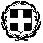 